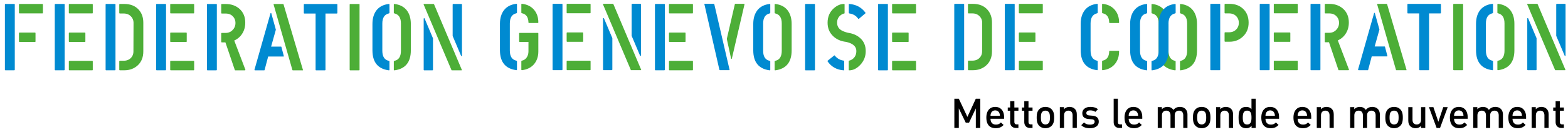 Anexo al cuestionario del proyecto de desarrollocuadro De analisis De RiesgosEste documento acompaña toda solicitud de financiamiento de un proyecto de cooperación para el desarrollo presentada a la FGC. Tiene por objetivo de animar la reflexión de las OM et de sus contrapartes sobre las situaciones que pueden poner en peligro sus proyectos y así prever los instrumentos y acciones necesarios para minimizar los impactos sobre los mismos.cuadro de análisis de riesgo* Probabilidad1 = Baja2 = Mediana3 = AltaA tener presente : Para rellenar este cuadro, la FGC recomienda de basarse en los diferentes instrumentos existentes: la check-list de análisis de riesgo establecida por Isango y la Fedevaco (a descargar en el website de la FGC en français o en anglais) así como, aquelllos que los proyectos en marcha en situaciones de conflicto y de fragilidad institucional utilizan en los esquemas presentados en la Estrategia de la COSUDE en lo que concierne la  consolidación de la paz y el refuerzo al Estado en sus acciones frente a situaciones de conflicto y fragilidad (DDC, 2015, p. 22) (à télécharger sur le site de la FGC).Organización integrante de la FGC : Título del proyecto: País de ejecución : Descripcion del riesgo probabilidad* (1 a 3)Medidas de atenuacion(Eventualmente precisar si se trata de medidas de prevención del riesgo o de gestión si el riesgo ocurre)Riesgos de contextoRiesgos de contextoRiesgos de contextoRiesgos programáticosRiesgos programáticosRiesgos programáticosRiesgos institucionalesRiesgos institucionalesRiesgos institucionales